RESOLUÇÃO Nº 112/2019AUTORIZA O FUNCIONAMENTO DA EDUCAÇÃO INFANTIL NO CENTRO EDUCACIONAL PALAVRAS MÁGICAS, LOCALIZADO NA RUA LUÍS RODRIGUES DE ALBUQUERQUE, 23, SERROTÃO, NA CIDADE DE CAMPINA GRANDE–PB, MANTIDO POR EDILENE DEODATO MONTENEGRO – CNPJ 29.713.632/0001-84.O CONSELHO ESTADUAL DE EDUCAÇÃO DA PARAÍBA, no uso de suas atribuições e com fundamento no Parecer nº 085/2019, exarado no Processo nº 0016532-8/2018, oriundo da Câmara de Educação Infantil e Ensino Fundamental, e aprovado em Sessão Plenária realizada nesta data,RESOLVE:Art. 1º Autorizar, pelo período de 3 (três) anos, o funcionamento da Educação Infantil no Centro Educacional Palavras Mágicas, localizado na cidade de João Pessoa−PB, mantido por Edilene Deodato Montenegro – CNPJ 29.713.632/0001-84.Art. 2º  A presente Resolução entra em vigor na data de sua publicação.Art. 3º  Revogam-se as disposições em contrário.Sala das Sessões do Conselho Estadual de Educação, 4 de abril de 2019.CARLOS ENRIQUE RUIZ FERREIRAPresidente - CEE/PBBIANCA NÓBREGA MEIRELESRelatoraSecretaria de Estado da Educação e da Ciência e TecnologiaConselho Estadual de EducaçãoSecretaria de Estado da Educação e da Ciência e TecnologiaConselho Estadual de EducaçãoSecretaria de Estado da Educação e da Ciência e TecnologiaConselho Estadual de Educação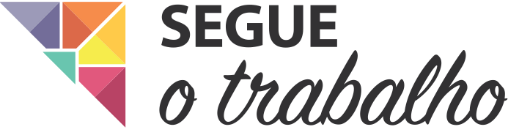 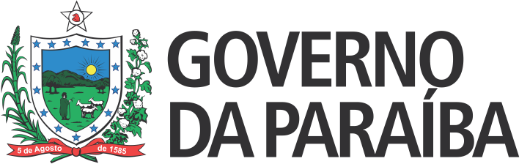 